DIRETORIA ACADÊMICA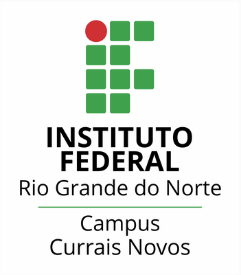 INGLÊS IIATIVIDADE MÓDULO 2ESTUDANTE: DATA: 15/11/2020PROFª ME. CRISTIANE DE BRITO CRUZObserve o material indicado para estudos e responda às questões:Acesse o mesmo texto que você acessou no Jamboard. Escreva nesta folha mais exemplos de cada um dos 12 processos de formação que aparecem no texto juntamente com a frase do texto, traduza as frases para o português também.  Faça 10 exemplos de cada um dos 12 processos, justifique cada um – se for prefixo, por exemplo, pinte de vermelho e escreva o significado deste prefixo. É possível que você não encontre algum tipo, portanto busque na internet (e indique o site como referência) os exemplos que faltam – se puder acrescente exemplos relacionados ao tema de seu texto. 